ANEXO I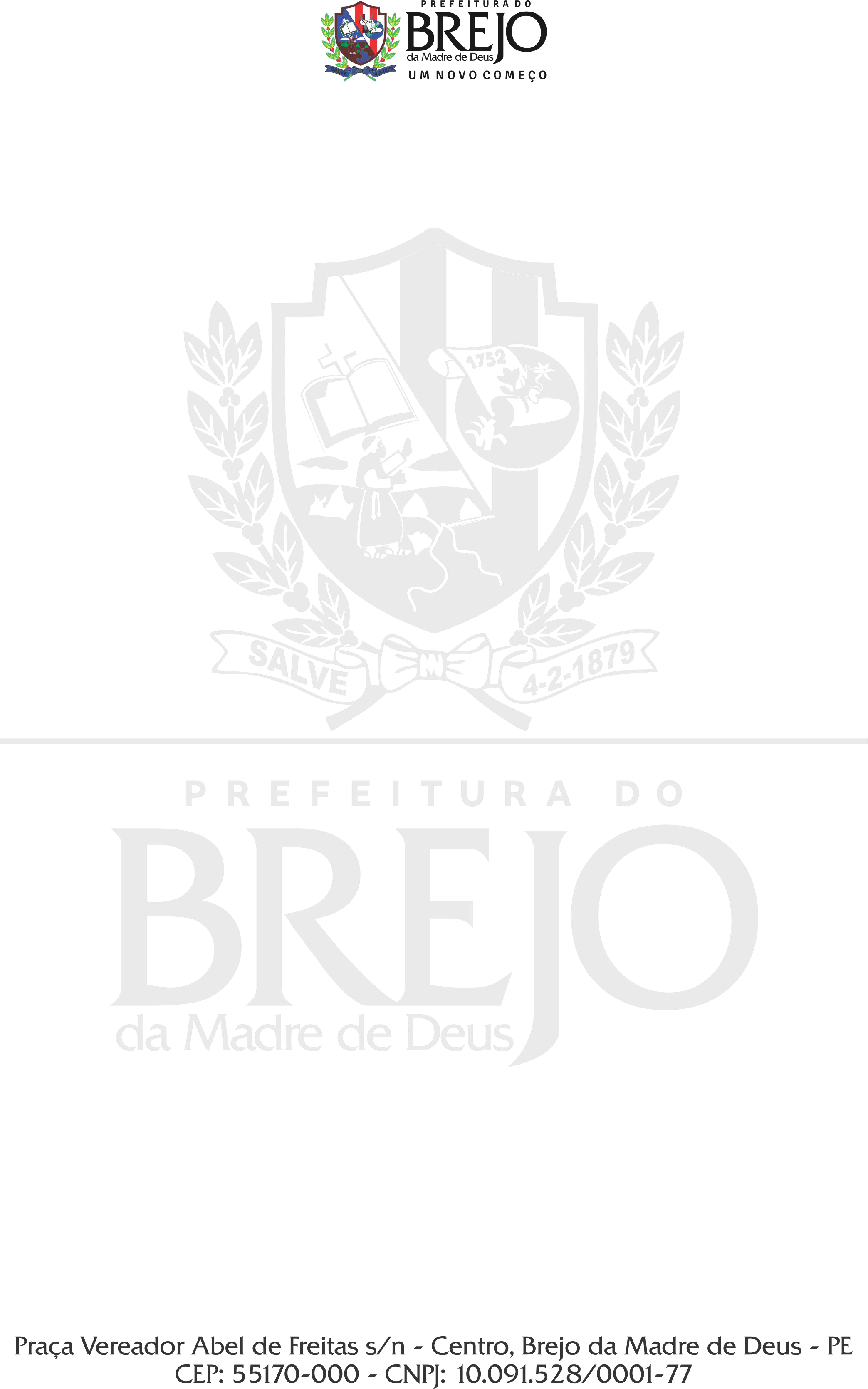 CATEGORIAS DE APOIO - AUDIOVISUALRECURSOS DO EDITALO presente edital possui valor total de R$ 323.700,00 (trezentos e vinte e três mil e setecentos reais) distribuídos da seguinte forma:Até R$ 241.000,00 (duzentos e quarenta e um mil reais) para	apoio a produção de obras audiovisuais, de curtam metragem e/ou videoclipe e desenvolvimento de roteiro;Até R$ 55.100,00 (cinquenta e cinco mil e cem reais) para apoio à realização de ação de Cinema Itinerante ou Cinema de Rua;Até R$ 27.600,00 (vinte e sete mil e seiscentos reais) para apoio à realização de ação de Formação Audiovisual ou de Apoio a Cineclubes; e Pesquisa em AudiovisualOs recursos necessários para a execução financeira deste edital são oriundos da Lei Complementar Nº 195 de 08 de julho de 2022 e do Decreto Nº 11.525, de 11 de maio de 2023. Estão sendo utilizados, com orientação, no Art. 17, até 5% do total, com a operacionalização das ações. A despesa correrá à conta da seguinte Dotação Orçamentária:DESCRIÇÃO DAS CATEGORIASInciso I do art. 6º da LPG: apoio a produção de obras audiovisuais, de curta-metragem e/ou videoclipeProdução de curtas-metragens:Para este edital, refere-se ao apoio concedido à produção de curta-metragem com duração de 15 a 30minutos, de [ficção, documentário, animação etc].Os recursos fornecidos podem ser direcionados para financiar todo o processo de produção, desde o desenvolvimento do projeto até a distribuição do filme.Produção de videoclipes:Para este edital, refere-se ao apoio concedido à produção de videoclipe de artistas locais com duração de 3 a 6 minutos.O fomento à produção de videoclipes envolve o suporte para a criação e produção de vídeos musicais, geralmente para fins de divulgação de artistas e suas músicas. Isso pode incluir recursos financeiros para a contratação de diretores, equipes de produção, locações, equipamentos, pós- produção e distribuição. O objetivo é impulsionar a produção de videoclipes criativos e de qualidade, estimulando a colaboração entre a música e o audiovisual.Desenvolvimento de roteiro de longa-metragem:Este edital refere-se ao apoio para o desenvolvimento de roteiro de curtas ou médias- metragens, com duração de até 70 minutos, de [ficção, documentário, animação etc.]A iniciativa visa incentivar a criação de projetos sólidos, com narrativas bem estruturadas e conteúdo relevante.Inciso II do art. 6º da LPG: apoio à realização de ação de Cinema Itinerante ou Cinema de RuaApoio à realização de ação de Cinema Itinerante:Para este edital, cinema itinerante é uma estratégia de política pública cultural que visa levar a experiência do cinema a comunidades e regiões que possuem acesso limitado a salas de cinema convencionais. Por meio de um cinema móvel, equipado com projeção e som de qualidade, é possível levar filmes de diferentes gêneros e estilos a locais distantes, como áreas rurais, periferias urbanas e comunidades carentes, criando oportunidades para que as pessoas se engajem com a sétima arte.Apoio à realização de ação de Cinema de Rua:Para este edital, cinema de rua é um serviço de exibição aberta ao público de obras audiovisuais para fruição coletiva em espaços abertos, em locais públicos e em equipamentos móveis, de modo gratuito.Inciso III do art. 6º da LPG: apoio à realização de ação de Formação Audiovisual ou de Apoio a CineclubesApoio à realização de ação de Formação AudiovisualNeste edital, a Formação Audiovisual refere-se ao apoio concedido para o desenvolvimento de oficinas voltadas para profissionais, estudantes e interessados na área audiovisual. Esse tipo de fomento tem como objetivo promover o aprimoramento das habilidades técnicas, criativas e gerenciais dos profissionais, bem como estimular a formação de novos talentos.A Formação Audiovisual deverá ser oferecida de forma gratuita aos participantes. Deverá ser apresentado:- Detalhamento da metodologia de mediação/formação; e- Apresentação do currículo dos profissionais mediadores/formadores.Apoio a cineclubesNeste edital, o Apoio a cineclubes refere-se a ações de criação e/ou manutenção de cineclubes.Entende-se por cineclube grupo de pessoas ou associação sem fins lucrativos que estimula os seus membros a ver, discutir e refletir sobre o cinema. O objetivo é estimular a formação de públicos, o acesso a produções audiovisuais diversificadas e a reflexão crítica sobre o cinema.Em caso de proposta de criação de cineclube é necessária a apresentação de prova da existência de local viável à instalação do cineclube e adequado para realização das sessões e demais ações – que poderá ser comprovada através de fotos e outros documentos.No caso de propostas de itinerancia deverá ser apresentada justificativa e previsão dos locais onde ocorrerão as sessões.Em caso de propostas de manutenção deve ser apresentada comprovação de que o cineclube está em atividade há pelo menos três meses, devendo a comprovação ser feita por meio de folders, matérias de jornais, sites, material de divulgação e/ou lista de presença de público e/ou fotos/imagens e/ou estatuto e/ou regimento interno dos membros da comissão de diretoria que norteará as atividades do cineclube.Apoio à Pesquisa sobre o audiovisualNeste edital, a Pesquisa sobre o audiovisual refere-se ao estudo sistemático de temas relacionados à produção, distribuição, consumo e impactos da produção audiovisual em uma determinada realidade local e/ou regional. A pesquisa audiovisual pode abranger diversos aspectos, como análise de tendências e padrões de consumo, estudos de público e mercado, análise de impacto econômico e social da produção audiovisual, mapeamento de cadeias produtivas, estudos de viabilidade de projetos, entre outros.É preciso apresentar:Problema de pesquisa: formulação clara e objetiva do problema que será investigado, delimitando os aspectos específicos do audiovisual a serem abordados.Objetivos: delimitar os objetivos gerais e específicos da pesquisa.Revisão da literatura: apresentar um levantamento dos estudos e pesquisas já realizados sobre o tema.Metodologia: descrever os métodos e procedimentos que serão utilizados para coletar e analisar os dados.Cronograma: elaborar um cronograma que estabeleça as etapas da pesquisa.Resultados esperados: possíveis contribuições e resultados que se espera obter com a pesquisa.Apoio a mostras e festivaisNeste edital, o apoio a mostras e festivais audiovisuais tem como objetivo exibir uma seleção de produções audiovisuais, como filmes de ficção, documentários ou animações, para um público interessado. Geralmente, uma mostra audiovisual é organizada em torno de um tema específico, estilo cinematográfico ou período de produção, e busca oferecer ao público uma oportunidade de apreciar e refletir sobre obras cinematográficas de qualidade.Mostras audiovisuais devem promover o intercâmbio cultural, estimular a produção audiovisual, a formação de público e proporcionar visibilidade a filmes, documentários, animações e outras produções.DISTRIBUIÇÃO DE VAGAS E VALORES1Elemento de DespesaFonte de Recursos3.3.50.41 – Contribuições a Instituições sem fins lucrativos180 – LC 195/2022 –Áudio Visual3.3.60.41 – Contribuições a Instituições com fins lucrativos180 – LC 195/2022 –Áudio Visual3.3.90.35 – Serviços de Consultoria180 – LC 195/2022 –Áudio Visual3.3.90.36 – Outros Serviços de Terceiros Pessoa Física180 – LC 195/2022 –Áudio Visual3.3.90.48 – Outros Auxílios Financeiros a Pessoas Físicas180 – LC 195/2022 –Áudio Visual3.3.90.39 – Outros Serviços de Terceiros Pessoa Jurídica180 – LC 195/2022 –Áudio VisualCATEGORIASVALOR MÁXIMO POR PROJETOVALOR TOTAL DA CATEGORIAInciso I | LPG - Apoio a produção de obra audiovisual de curta-metragem, álbum visual ou videoclipeR$ 40.000,00R$ 180.000,00Inciso I | LPG - Produção de websérie30.000,0054.000,00Inciso I | LPG - Apoio ao desenvolvimento de Roteiro7.000,007.000,00Inciso II | Apoio à realização de ação de Cinema Itinerante ou Cinema de RuaR$ 10.000,00R$ 55.000,00Inciso III | Ação de Formação Audiovisual, Apoio a Cineclubes ou Apoio à pesquisa sobre audiovisualR$ 5.000,00R$ 27.700,00TOTAL DO EDITALTOTAL DO EDITAL323.700,00